Организационный момент урока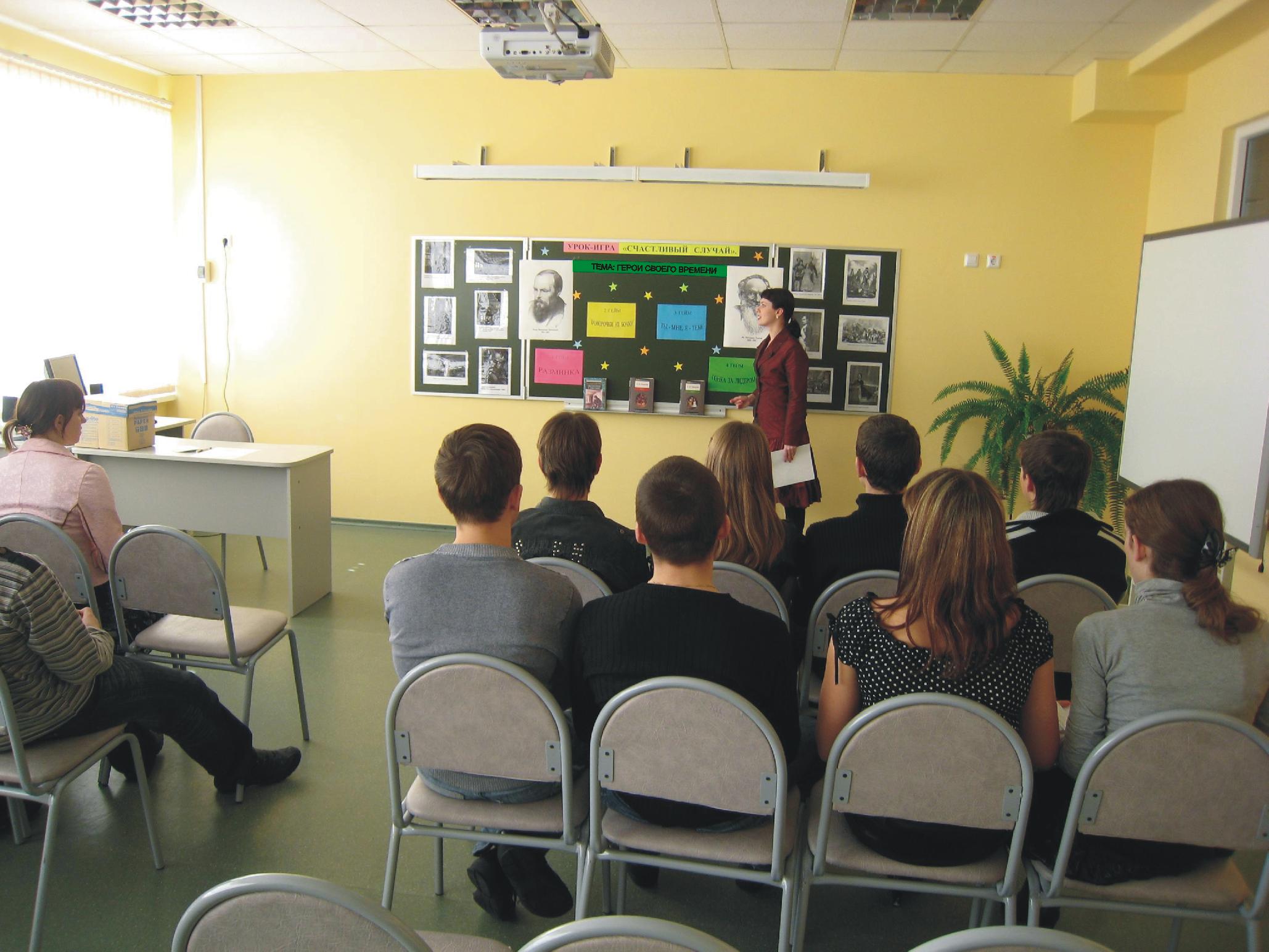 Первый гейм «Разминка»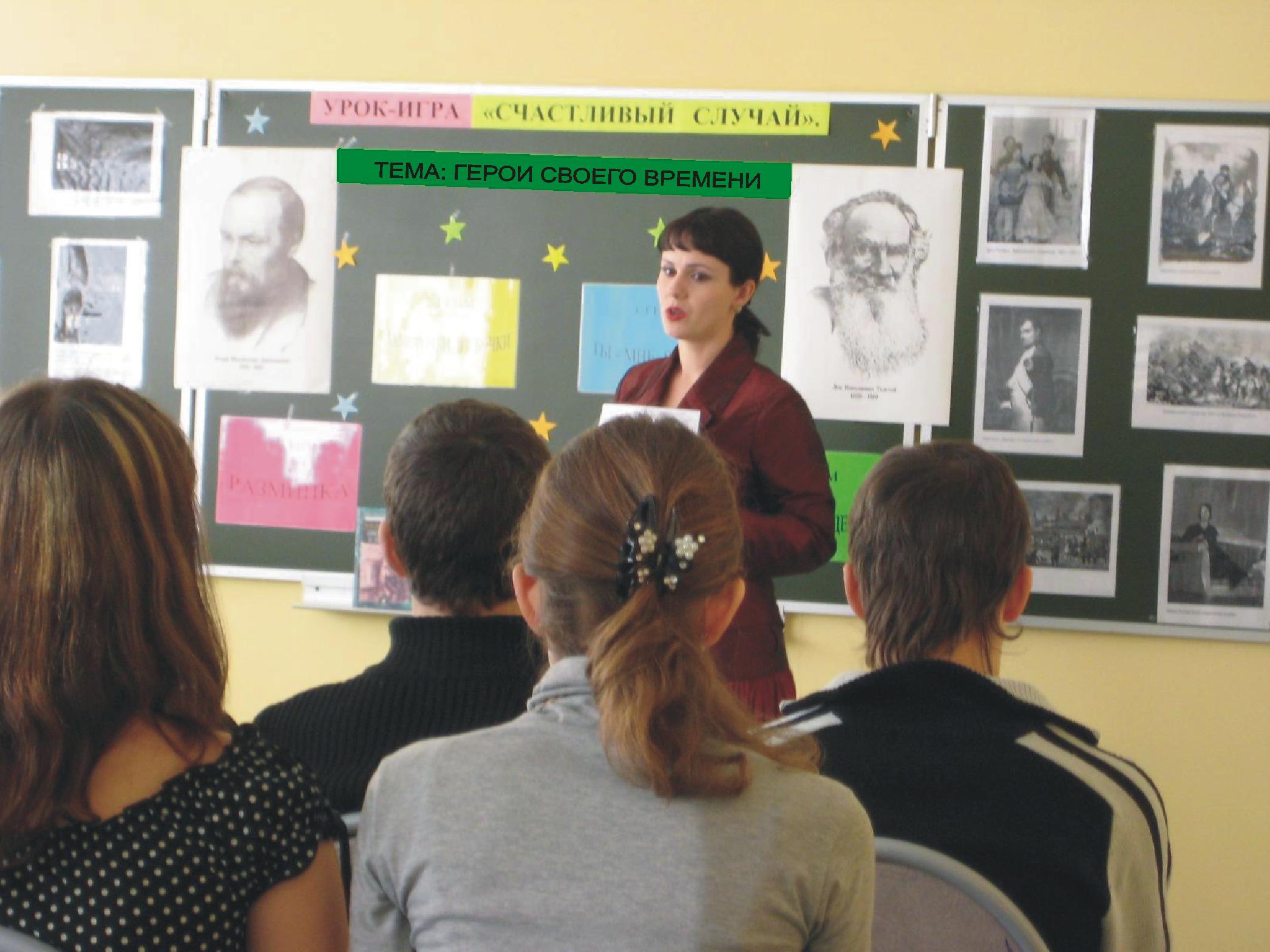 Второй гейм «Заморочки из бочки»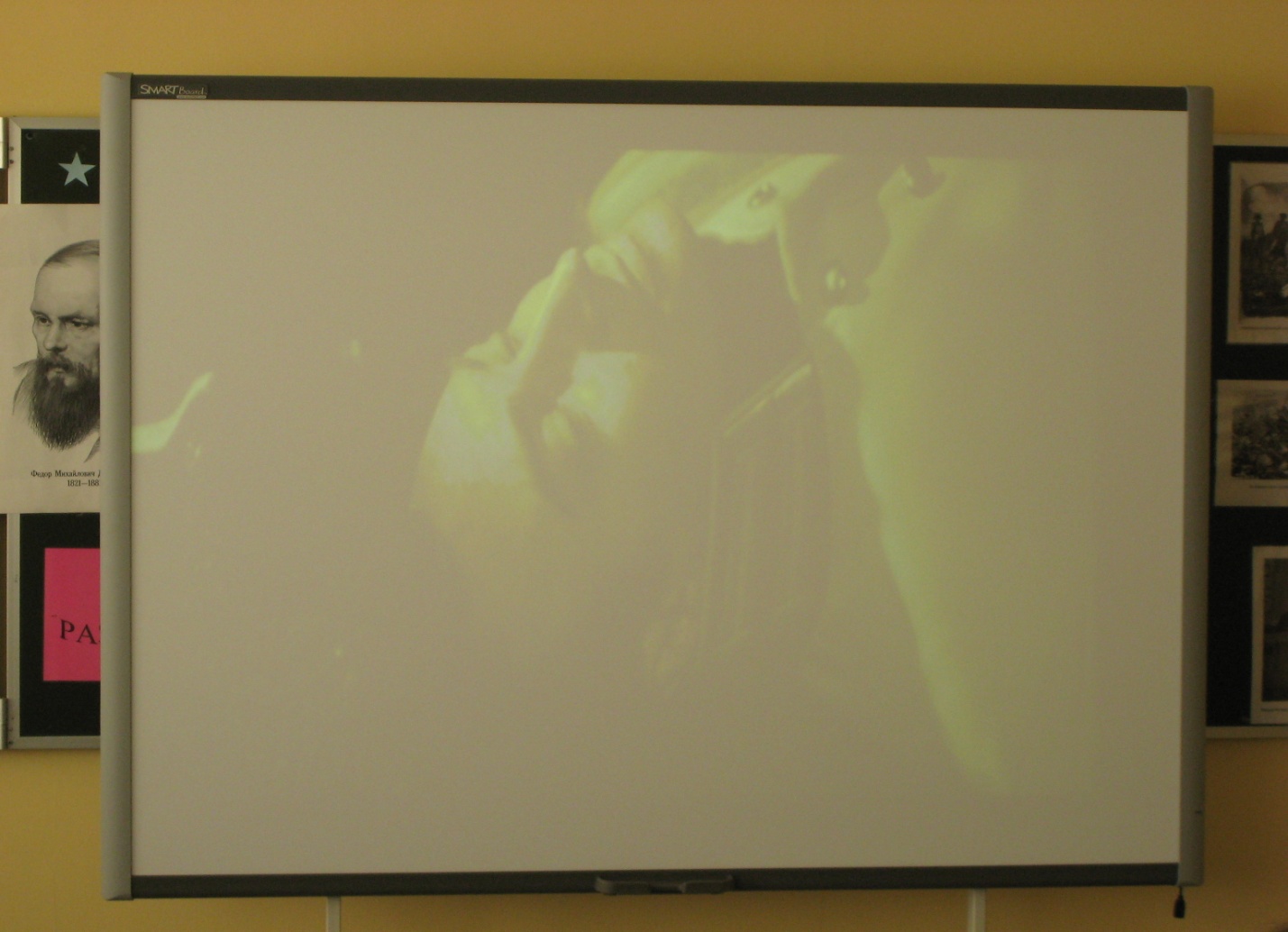 Вопрос, объединяющий два произведения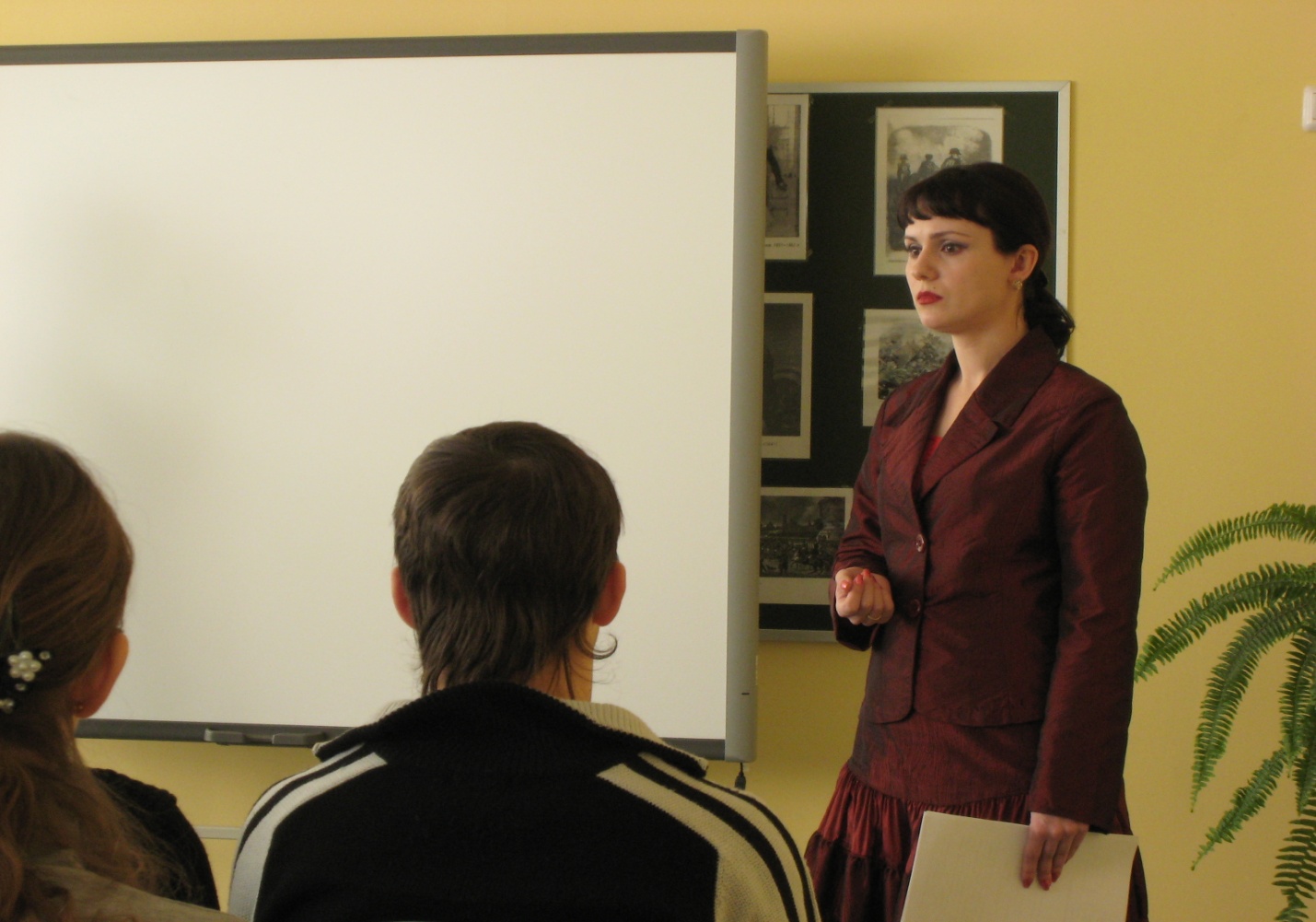 Третий гейм «Ты – мне, я – тебе»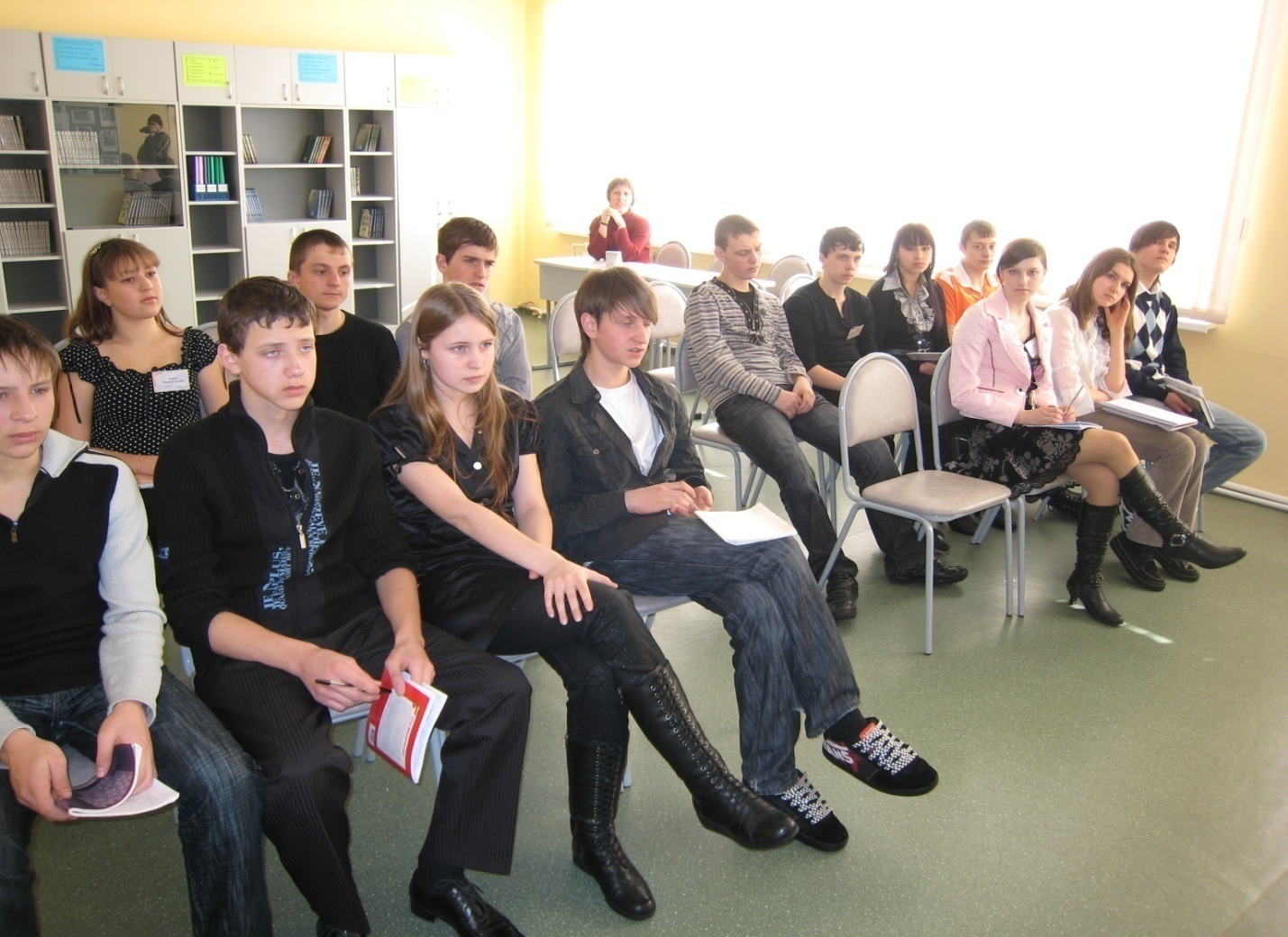 Четвёртый гейм «Гонка за лидером»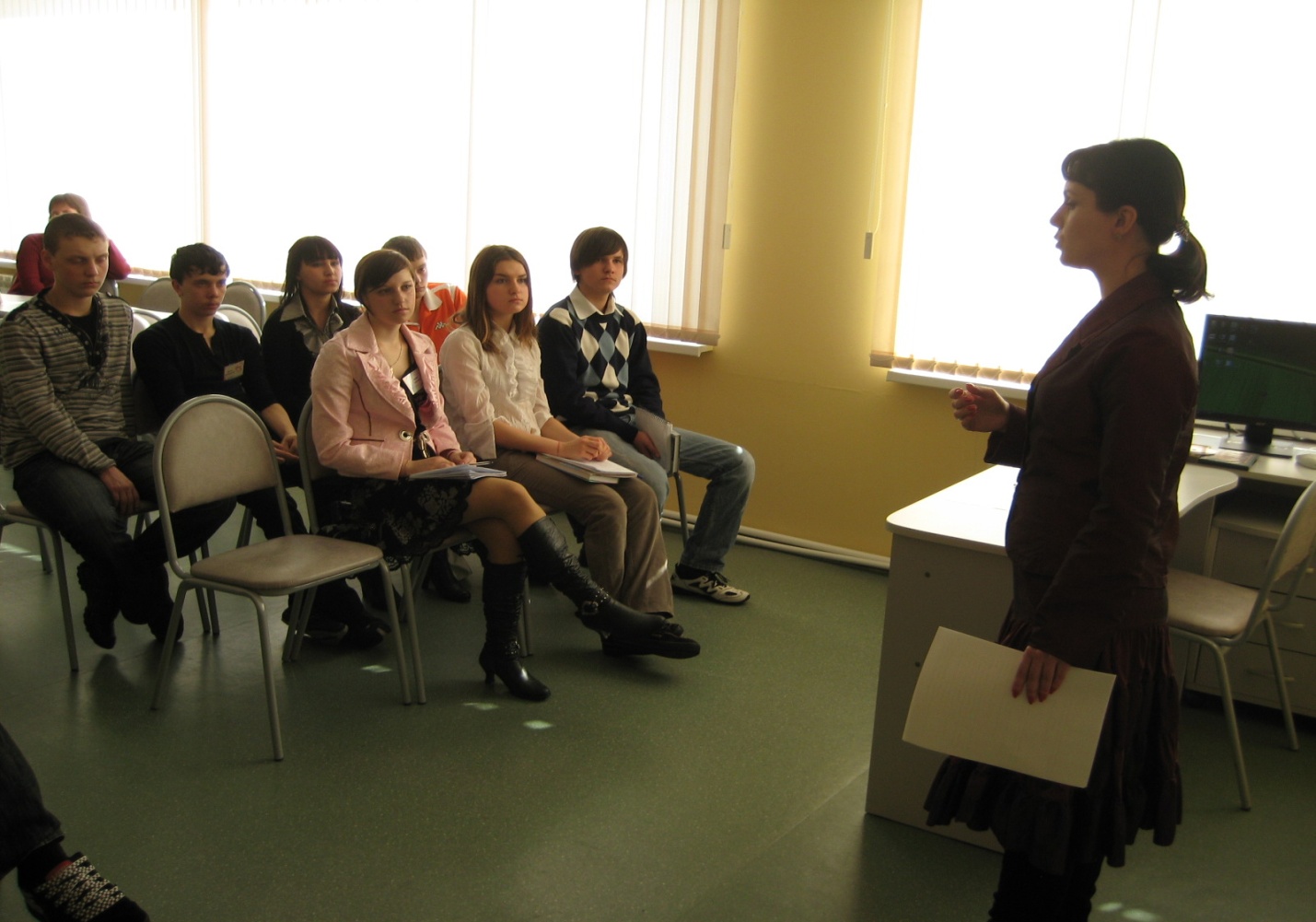 Кому же выпадет Счастливый случай?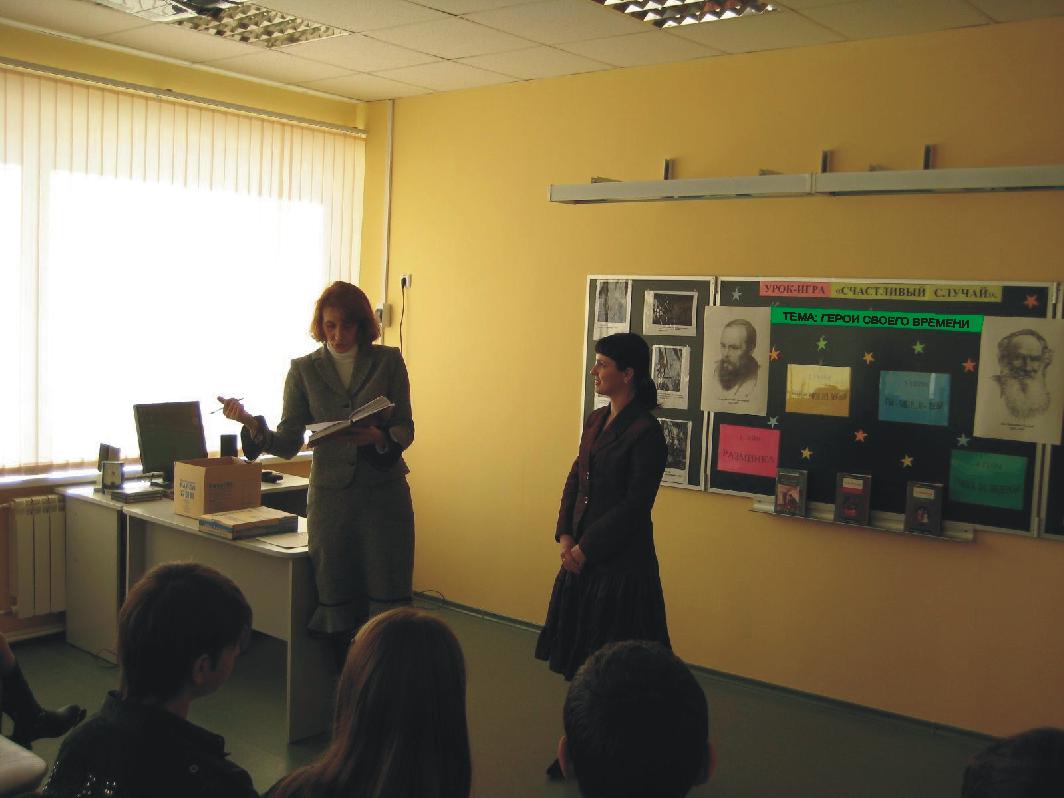 Мастер-класс в ВДЦ «Океан»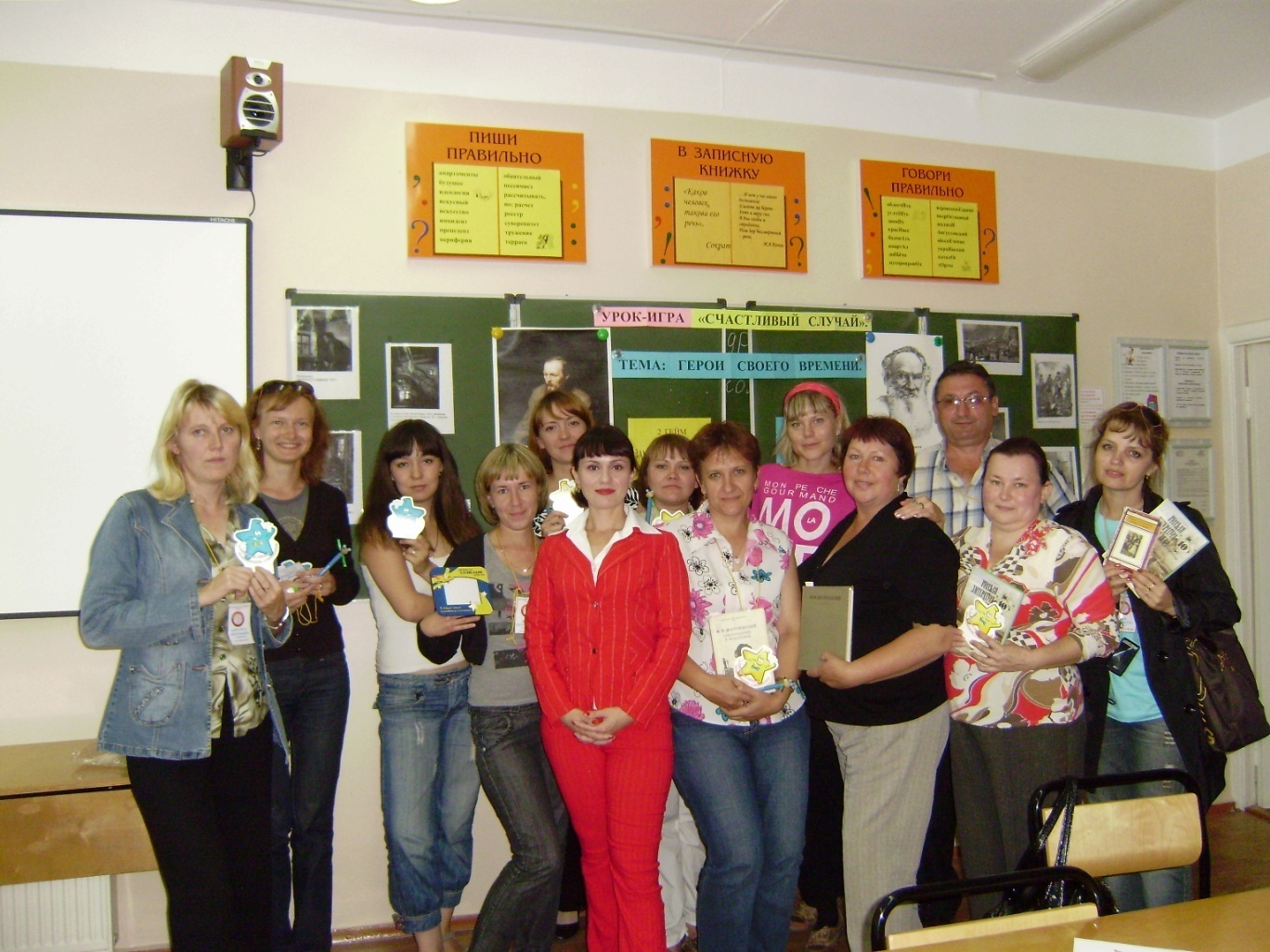 